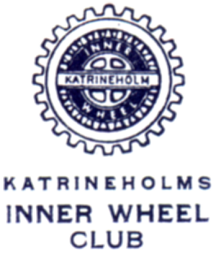 			Månadsbrev nr 10, 9 april 2018		Kerstin Hermelin		Karin Jakobsson		Vice President		SekreterareNästa möte:   Måndagen den 9/4   Tid: 18.00   Plats:  Kockens Catering					Gersnäsgatan/KyrkogatanProgram:    	Sanna Marroush hudläkare från Syrien berättar ”Min väg från Syrien till			arbete som hudläkare i Sverige”. Meny:        	Fläsknoisette med sparris, rostade rotsaker och en god sås.	Vin till självkostnadspris. Säg till om du är allergisk mot ngn mat!	Kaffe och kaka.		Pris:	200 kr, om möjligt jämna pengar eller betala till bankgiro 899-0434Anmälan:	Senast den 6 april till Katrine Plan E-post: katrinep97@gmail.com alt. Sms-tel: 070-372 34 17	Vi samåker så hör av er till Katrine om ni vill ha skjuts?	Gäster är hjärtligt välkomnaÅrets motto: Leave a Lasting LegacyKära Innerwheelare!Natten till söndags gick vi över till sommartid. Nu hoppas vi på längre och ljusare dagar. Marianne Allards referat av månadsmötet i mars: Vårt marsmöte ägde rum på Kockens Catering och vår Vice president Kerstin Hermelin inledde kvällen med att tända Vänskapens ljus. Därefter hälsades Elisabet Johansson välkommen som medlem i klubben. Kerstin berättade för Elisabet om vad Inner Wheel är och vad det innebär att vara medlem i klubben. Kerstin gav Elisabet ett innerwheelklubbsmärke, en matrikel samt en bok med Inner Wheels stadgar. Alla medlemmar bildade sedan en stor ring och vi tog varandra i hand och sjöng Innerwheelsången. Sedan välkomnade Kerstin kvällens föredragshållare trädgårdsarkitekt Håkan Stenström från Samhällsbyggnadsförvaltningen och kvällens inbjudna gäster.När vi satt oss till bord skålade Kerstin och hälsade oss alla välkomna till kvällens möte. Därefter avnjöt vi kvällens måltid som var en mustig fiskgryta följt av kaffe och hembakade kakor. Kerstin berättade sedan att kvällens insamling skulle gå till Narkotikasökhundarna. Sedan 1986 bedriver IW projekt med tullverket för inköp och utbildning av narkotikasökhundar. Sedan projektstarten har Inner Wheel bidragit med medel för inköp av 70 hundar. Numera utbildas hundarna även i vapensök. Medlen samlas in i klubbar och distrikt. Pengarna sätts in på ett speciellt öronmärkt plusgirokonto som förvaltas av rådskassören. Pengarna överlämnas en gång per år. Summan insamlade medel brukar uppgå till ca 100 000 kronor per år. Sedan några år tillbaka har ”våra” hundar ett Innerwheelmärke i halsbandet. Det finns mycket att läsa om narkotikasökhundarna i senaste Inner Wheel Nytt.Sedan var det dags för kvällens föredragshållare trädgårdsarkitekt Håkan Stenström att berätta och visa bilder om Ljus och Ljusdesign i Katrineholms kommun. Håkan Stenström bor i Sköldinge där han haft ”Öppen trädgård”. Det kommer han att ha även i år. Han arbetar med att designa Katrineholm och att ljussätta staden. Arbetet går ut på att få ner hastigheten i Katrineholm. I stadskärnan bekostas ljussättningen med 50% av fastighetsägarna och 50% av kommunen. På landsbygden står kommunen för hela kostnaden. Håkan Stenström visade många vackra bilder med exempel på den ljussättning som förekommer i Katrineholm. Det handlar om både effektbelysning och fasadbelysning. Syftet med ljussättningen är att göra Katrineholm attraktivt, tryggt och säkert samt att verka brottsförebyggande. Ett annat syfte är att få människor att gå och cykla i stället för att ta bilen. Närmast i tur att göras till en attraktiv och säker plats är Sveaparken.Håkan Stenström avtackades med varma applåder för sitt intressanta och uppskattade föredrag och Kerstin Hermelin överlämnade som tack en IW-ros.Kvällens insamling till Narkotikasökhundarna gav 1140 kr. Avslutningsvis tackade Kerstin Hermelin för kvällen och blåste ut Vänskapens ljus.Tack Marianne för ett fint referat!Det blir ingen IW-lunch i april.24 maj äger IW-golfen rum på Friibergs GK. Den anordnas i år av Enköpings IW-klubb.Vill du delta så vänd dig till Katrine Plan som hjälper till och samordnar aktiviteten för vår klubb.Varmt välkomna till aprilmötet!IW-hälsningarKarin Jakobsson